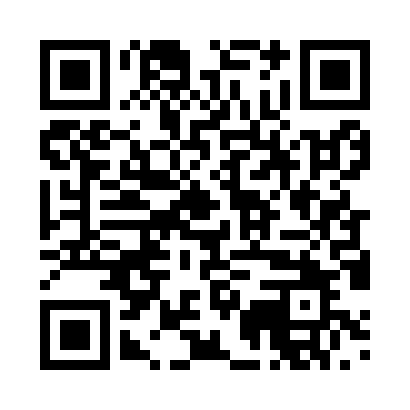 Prayer times for Augustenhof, GermanyWed 1 May 2024 - Fri 31 May 2024High Latitude Method: Angle Based RulePrayer Calculation Method: Muslim World LeagueAsar Calculation Method: ShafiPrayer times provided by https://www.salahtimes.comDateDayFajrSunriseDhuhrAsrMaghribIsha1Wed2:495:271:035:098:4011:102Thu2:485:251:035:108:4211:103Fri2:475:231:035:118:4411:114Sat2:465:211:035:118:4611:125Sun2:465:191:035:128:4811:136Mon2:455:171:035:138:5011:137Tue2:445:151:035:148:5111:148Wed2:435:131:035:148:5311:159Thu2:425:111:035:158:5511:1610Fri2:415:091:035:168:5711:1611Sat2:415:071:035:178:5911:1712Sun2:405:061:025:179:0011:1813Mon2:395:041:025:189:0211:1914Tue2:395:021:025:199:0411:1915Wed2:385:001:035:199:0611:2016Thu2:374:591:035:209:0711:2117Fri2:374:571:035:219:0911:2218Sat2:364:551:035:219:1111:2219Sun2:354:541:035:229:1211:2320Mon2:354:521:035:239:1411:2421Tue2:344:511:035:239:1511:2422Wed2:344:491:035:249:1711:2523Thu2:334:481:035:259:1911:2624Fri2:334:471:035:259:2011:2725Sat2:324:451:035:269:2211:2726Sun2:324:441:035:269:2311:2827Mon2:314:431:035:279:2411:2928Tue2:314:421:035:289:2611:2929Wed2:314:411:045:289:2711:3030Thu2:304:401:045:299:2911:3131Fri2:304:391:045:299:3011:31